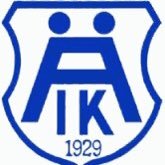 P-08TRÄNINGSPASSUppvärmning: Jogga 10 minuter ca 1,5-2 kmDjupa upphopp 3*10 st Armhävningar 3*10 stSitups 3*10 st”Rosen” 3ggr utan boll 3 ggr med bollHåll bollen i luften med en studs emellan. 5 minLäxa under sommaren, klara 30 trixningarGör gärna styrkeövningarna djupa upphopp, armhävningar och situps 10 av varje i tre varv.Maxlöpning i rosen.Pris utlovas till den som fyller bingobrickan./Ledarna